ПРОЄКТ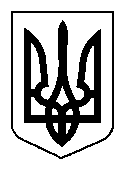 УКРАЇНАСЕЛИДІВСЬКА МІСЬКА РАДАР І Ш Е Н Н ЯВід __________________№_________м. СелидовеПро відкриття інклюзивної групи для виховання і навчання дітей з особливими освітніми потребамив закладі дошкільної освіти (яслах-садку) № 5 «Роднічок» комбінованого типу комунальної форми власностіРозглянувши клопотання відділу освіти Селидівської міської ради про відкриття інклюзивної групи для виховання і навчання дітей з особливими освітніми потребами в закладі дошкільної освіти (яслах-садку) № 5 «Роднічок» комбінованого типу комунальної форми власності від 13.05.2021 № 01-4-602, враховуючи абзац другий частини третьої статті 12 Закону України «Про дошкільну освіту», в редакції від 01 січня 2021 року, пункти 17, 24, 29, 30 Положення про заклад дошкільної освіти, в редакції постанови Кабінету Міністрів України від 27 січня 2021 року № 86, абзац п′ятий пункту 2 Порядку організації діяльності інклюзивних груп у закладах дошкільної освіти, затвердженого постановою Кабінету Міністрів України від 10 квітня 2019 року, наказ Міністерства освіти і науки України від 04.11.2010 № 1055 «Про затвердження Типових штатних нормативів  дошкільних  навчальних закладів» та керуючись ст. 26 Закону України «Про місцеве самоврядування в Україні», міська радаВИРІШИЛА:	1. Дозволити відділу освіти Селидівської міської ради (Передрій) відкрити інклюзивну групу для виховання і навчання дітей з особливими освітніми потребами в закладі дошкільної освіти (яслах-садку) № 5 «Роднічок» комбінованого типу комунальної форми власності без збільшення мережі функціонуючих вікових груп з 01.09.2021.	2. Привести штатний розпис закладу дошкільної освіти (ясел-садка) № 5 «Роднічок» комбінованого типу комунальної форми власності до встановлених нормативів та ввести за рахунок коштів місцевого бюджету:-	0,35 штатної одиниці вихователя інклюзивної групи;-	1 штатну одиницю асистента вихователя інклюзивної групи.	3. Контроль за виконанням рішення покласти на заступника міського голови з питань діяльності органів виконавчої влади Прохоренко Н.І..Міський голова                                                                                        В.В. НЕШИН